Abbey Woods Academy  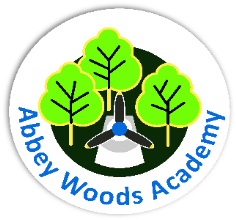 Wimblestraw Road, Berinsfield, Oxfordshire OX10 7LZTel: 01865 340420Heads of School: Mrs S Charter & Ms R Stott Executive Head: Mrs K WalkerKS1 & KS2 Class TeachersRequired February 2020Full time and part time applications will be consideredCome and make a difference and receive up to £3,000 for joining our teamAbbey Woods Academy is a rapidly improving and friendly school in South Oxfordshire. We are an easy commute from the surrounding towns such as Abingdon, Didcot and Wallingford, along with good transport links to Oxford and Reading.We are looking for an enthusiastic, passionate Key Stage 2 teacher to help us continue our journey in raising attainment and progress of our KS2 children. We can offer you:a highly motivated and dedicated team of teaching and support staff embracing school improvementweekly PPA time with a teacher in the same KS groupopportunities for professional development through collaboration with other trust schools as well as through in-school traininghands-on, supportive Leadership Team an excellent adult:pupil ratio to support the needs of our children and staffenthusiastic, well behaved pupils who enjoy all aspects of school lifesupportive parents who are keen for their children to succeedWe will need you to be:committed to raising standards by providing high quality learning experiences for all childrena team playera highly motivated, organised, enthusiastic and astute teacherable to provide creative, enriching learning opportunities for our childrenAbbey Woods Academy is proud to be part of Anthem Schools Trust, a multi-academy trust that creates ambitious and successful schools where every child thrives. Through the Trust, we provide high-quality professional development, coaching and leadership opportunities. This includes a number of specialist Trust-wide roles that offer talented teachers and leaders the opportunity to develop in their career and make an even bigger difference to children and young people.Visits to the school are positively encouraged - please contact Caroline Tidmarsh on 01865 340420 to organise a visit and see our website www.abbeywoodsacademy.oxon.sch.uk for an application pack. Completed applications should be returned to Caroline Tidmarsh at ctidmarsh@abbeywoodsacademy.oxon.sch.uk. CVs will not be accepted.Closing date: Sunday 1st MarchApplications considered on receipt and interviews held shortly after.Our school is committed to safeguarding and promoting the welfare of children and young people and expects all staff, visitors and volunteers to share in this commitment. All post holders are subject to an Enhanced DBS Check, suitable references and other essential checks. Staff involved in recruitment and selection of employees are trained in safer recruitment, and all of our staff and volunteers undertake Child Protection training.www.abbeywoodsacademy.oxon.sch.uk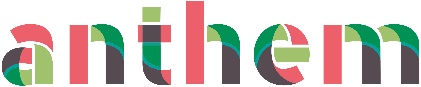 